	                 № 92     от  17.11.2014г.                                          Договор №между муниципальным казенным дошкольным образовательным учреждением«Туринский детский сад № 5 «Лесной» п.г.т Тура» Эвенкийского муниципального района  Красноярского края и родителями (законными представителями) ребенка, посещающего МКДОУ «Туринский детский сад № 5 «Лесной» п.г.т. Тура»п. Тура                                                                                                            «      »                         2014   г.       Муниципальное казенное дошкольное образовательное учреждение «Туринский детский сад № 5 «Лесной» п.Тура» именуемое в дальнейшем ДОУ, в лице и.о. заведующей Каненя Анастасии Алексеевны действующей  на основании  Устава, с одной стороны,  и родитель (законный представитель)             __ __                                                                                                                                     ________                                                                                                    (мать, отец, другой законный представитель - фамилия, имя, отчество      родителя (законного представителя)   именуемый  в дальнейшем  Родитель ребенка, __________________________________________                              _______                                                                                                               ____________________                                                              (фамилия, имя, отчество ребенка; дата рождения) с другой стороны, заключили настоящий   договор   о нижеследующем:1. Предмет договора1.1. Зачисление ребенка в ДОУ на основании: 1.1.1. Направления, выданного  Управлением образования Администрации Эвенкийского муниципального района Красноярского края.1.1.2. Письменного заявления родителей (законных представителей) с указанием адреса регистрации их места жительства и фактического места проживания, контактных телефонов.1.1.3. Копии паспорта или другого документа, удостоверяющего личность гражданина.1.1.4. Копии свидетельства о рождении ребенка.1.1.5. Выписки из медицинской карты ребенка.1.1.6. Документа, подтверждающего право на льготы при приеме в Детский сад.1.1.7. документа, подтверждающего право на льготы и компенсации части родительской платы за содержание ребенка в Детском саду.1.1.8. Другие документы по усмотрению заявителя. 2. Обязанности сторон2.1. ДОУ обязуется:2.1.1. Зачислить ребенка   в                            группу.2.1.2. Обеспечить:-всестороннее формирование личности ребенка с учетом особенностей его    физического, психического развития, индивидуальных возможностей, обеспечение готовности к  школьному обучению.- сохранение  и  укрепление  физического   и психического здоровья детей; - физическое,  интеллектуальное  и  личностное развитие  каждого  ребенка  с учетом его       индивидуальных  особенностей; -  приобщение детей к общечеловеческим ценностям;- взаимодействие с семьей для обеспечения полноценного развития ребенка.2.1.3. Обучать ребенка по программе дошкольного образования, согласно лицензии на ведение образовательной деятельности. Детский сад вправе   выбирать программы из комплекса вариативных программ, разработанных в соответствии с  федеральным государственным образовательным стандартом дошкольного образования. Срок освоения образовательной программы детского сада – 6 лет.          Обучать эвенкийскому языку  по «Программе обучения эвенкийскому языку для старшей и подготовительной групп детского сада», разработанной институтом национальных проблем образования  (автор Кудря А.А.),  рекомендованной МО РФ.2.1.4. При наличии потребности родителей (законных представителей) оказывать платные образовательные услуги, которые не могут быть оказаны взамен и в рамках основной   образовательной деятельности, финансируемой учредителем.      Виды платных образовательных услуг Детский сад определяет самостоятельно и может  этот перечень  изменять. Детский сад, при наличии потребности родителей (законных представителей), может оказывать следующие виды платных образовательных услуг:А). художественно-творческого направления: - танцы; - театральная студия;-  изготовление поделок;- нетрадиционное рисование и лепка.2.1.5.Организовать деятельность ребенка в соответствии с его  возрастом, индивидуальными   особенностями,  а  также  содержанием   образовательной программы.2.1.6. Знакомить Родителя  с Уставом Детского сада, лицензией на право ведения образовательной деятельности,  основными образовательными программами, реализуемыми Детским садом, с правами и обязанностями обучающихся в соответствии с законом и другими документами, регламентирующими организацию образовательного процесса.2.1.7. Осуществлять медицинское обслуживание ребенка:- лечебно-профилактические мероприятия:  витаминизация;	- оздоровительные  мероприятия:  закаливание,   соблюдение  двигательного  режима;-  санитарно-гигиенические      мероприятия:      соблюдение    санитарно-  эпидемиологического режима.2.1.8. Устанавливать график посещения ребенком ДОУ:- пятидневная рабочая неделя;- длительность работы Детского сада 12 часов;- режим работы всех групп: 7.30 – 19.30;- выходные: суббота, воскресенье, праздничные дни.2.1.9. Обеспечить ребенка сбалансированным  четырех - разовым питанием, необходимым для его нормального роста и развития. 2.1.10.Переводить ребенка в следующую возврастную группу. ____с__01___июня  каждого следующего года_____________.2.1.11. Соблюдать Устав и условия настоящего договора.2.2. Родитель обязуется:- выполнять Устав Детского сада и условия настоящего договора.;- соблюдать условия договора  между Детским садом и родителями (законными   представителями) каждого ребенка;- оказывать Детскому саду посильную помощь в реализации его уставных задач;- вносить плату за содержание ребенка в ДОУ в сумме   1000 рублей    до 20 числа каждого месяца.- своевременно ставить в известность о возможном отсутствии ребенка или его  болезни.- лично передавать и забирать ребенка у воспитателя, не  передоверяя ребенка лицам, не достигшим  16 лет. -передовать и забирать ребенка у воспитателя, при предъявлении паспорта, имеют право также:___________________ _______________________________________________________;          (степень родства)                                                                             (фамилия, имя, отчество) ___________________ _______________________________________________________;          (степень родства)                                                                             (фамилия, имя, отчество) ___________________ _______________________________________________________;          (степень родства)                                                                             (фамилия, имя, отчество)По  письменному  заявлению  Родителя ребенка может забирать указанное в заявлении лицо, при предъявлении паспорта.- предоставить ДОУ необходимые для зачисления и  пребывания  ребенка в ДОУ документы в соответствии с Уставом;- приводить ребенка в ДОУ в опрятном  виде, чистых  одежде  и обуви. Иметь запасной комплект одежды,  сменную  обувь,  физкультурные  одежду и обувь. 3. Права сторон3.1. ДОУ имеет право: 3.1.1. Устанавливать максимальный объем нагрузки детей во время занятий, соответствующих требованиям СанПиН 2.4.1.3049-13.  3.1.2. Вносить предложения по совершенствованию воспитания и  образования ребенка в семье.3. 1.3. Отчислять ребенка  из  Детского сада   в  связи с получением образования (завершением обучения). Образовательные отношения могут быть прекращены досрочно в следующих случаях:- в случае перевода воспитанника в другую организацию, осуществляющую образовательную деятельность;- по обстоятельствам, независящим от воли обучающегося или родителей (законных представителей) несовершеннолетнего обучающегося и организации, осуществляющей образовательную деятельность, в том числе в случае ликвидации организации осуществляющей образовательную деятельность.3.1.4. Сохранять место за ребенком, посещающим  Детский сад:-на время болезни;-пребывания в условиях карантина;-иных случаев в соответствии с семейными обстоятельствами по заявлению родителей.3.1.4. При потребности родителей (законных представителей) предоставлять платные образовательные  услуги на договорной основе, приналичии платных образовательных услуг в ДОУ .3.1.5. Дошкольное образовательное учреждение несет предусмотренную действующим законодательством материальную ответственность за сохранность личных вещей воспитанника во время образовательного процесса.3.2. Родитель имеет право:3.2.1. Выбирать образовательную программу из числа используемых в работе  с детьми в   Детском саду.3.2.2. Защищать права и интересы ребенка.3.2.3. Принимать участие в работе  педагогического совета Детского сада с правом      совещательного голоса.3.2.4. Вносить предложения по улучшению работы с детьми,  в  том   числе по организации   дополнительных (платных) образовательных  услуг.3.2.5. Присутствовать в группе,  которую  посещает  ребенок,  на  условиях,  определенных   договором между Детским садом и родителями;3.2.6. Заслушивать отчеты заведующего Детским садом и педагогов о работе с детьми.3.2.7. Досрочно расторгать договор между Детским садом и родителями (законными   представителями).3.2.8. Получать компенсацию в  части родительской платы за содержание ребенка в Детском саду. 3.2.9.  На ознакомление   с уставом Детского сада, лицензией на право ведения образовательной деятельности, основными образовательными программами, реализуемыми Детским садом, и другими документами, регламентирующими организацию образовательного процесса.3.2.10. Выбирать виды дополнительных услуг.                                 4. Порядок расчета оплаты за содержание ребенка в ДОУ4.1. Для определения стоимости одного дня по родительской плате за содержание ребенка в дошкольном  учреждении месячный размер платы родителей делится на число рабочих дней по графику работы дошкольного учреждения в месяц.4.2. Расчёт размера   родительской платы родителю (законному представителю) производится ежемесячно, с учётом фактической посещаемости ребёнком дошкольного учреждения.4.3. Плату, взимаемую с родителей или законных представителей (далее - родительская плата) за содержание ребенка в указанных учреждениях, устанавливает  Учредитель образовательных учреждений,  если иное не установлено Законом «Об образовании в Российской Федерации» и иными федеральными законами.    4.4. Уровень оплаты, взимаемой с родителей за содержание детей в учреждениях, устанавливается в размере не более 20% от фактических затрат предыдущего года на содержание ребенка в учреждениях, сформированных с учетом индексации текущих расходов.4.5. Не взимается родительская плата за содержание детей в учреждениях (группах): -   детей, у которых по заключению медицинских учреждений выявлены недостатки в физическом и психическом развитии; -   детей-сирот и детей,  оставшихся без попечения родителей, опекаемых детей.4.6.  При посещении учреждения детьми из семей с совокупным доходом на одного члена семьи ниже прожиточного минимума, плата изымается в размере 50% от установленного размера на территории района,  на основании подтверждающих документов. 4.7. Плата за содержание детей в учреждениях составляет 50% от установленного размера для родителей, имеющих трех и более несовершеннолетних детей (основание – справка о составе семьи ежегодно)                                            5. Ответственность сторон.5.1. За неисполнение или ненадлежащее исполнение  обязательств,  принятых на себя по настоящему договору,  ДОУ и Родитель  несут  ответственность в соответствии с действующим законодательством Российской Федерации.6. Порядок изменения и расторжения договора6.1. Все изменения и дополнения к  настоящему  договору  действительны  и будут являться его неотъемлемой частью  только в  том  случае,  если  они составлены в письменном виде и подписаны уполномоченными  представителями обеих сторон. Все дополнения и изменения, внесенные в настоящий договор в одностороннем порядке, не имеют юридической силы.6.2. Договор может быть расторгнут по  соглашению  сторон в  любое время. При  этом  сторона,   изъявившая  желание   расторгнуть  договор,  должна предупредить об этом другую сторону за 10 дней.6.3. В одностороннем порядке договор может быть расторгнут по  основаниям и в порядке,  предусмотренным  действующим  законодательством  Российской Федерации и настоящим договором.7. Порядок разрешения споров7.1. Все споры и разногласия,  возникающие в  связи с  данным  договором, стороны будут  пытаться  разрешить  путем  переговоров,  а  в  случае  не достижения согласия - в судебном  порядке в  соответствии  с  действующим законодательством Российской Федерации.8. Срок действия договора8.1. Настоящий договор вступает в силу с момента зачисления ребенка в ДОУ и действует до выпуска ребенка из ДОУ.9. Прочие условия9.1. Настоящий договор  составлен  в  двух  экземплярах,  имеющих  равную юридическую силу, - по одному для каждой стороны:- один экземпляр хранится в ДОУ в личном деле ребенка;- другой экземпляр находится у Родителя.9.2. В  случаях,  не   предусмотренных   настоящим   договором,   стороныруководствуются действующим законодательством Российской Федерации.10. Адреса и реквизиты сторонМП                   Подпись_______                                   Родитель: ______________           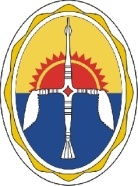 Муниципальное казенное дошкольное образовательное учреждение «Туринский детский сад № 5 «Лесной» п.г.т. Тура Эвенкийского муниципального районаКрасноярского края                        Ул  Таежная ,д.15 , п. Тура, Эвенкийский Муниципальный район, Красноярский край, индекс 648000Приказ № 92От 17.11.2014г. Об утверждении Договора между МКДОУ «Туринский детский сад №5 «Лесной» и родителями (законными представителями)            В соответствии с Федеральным законом от 29.12.2012 № 273-ФЗ  «Об образовании в Российской Федерации», с целью соблюдения единых требований к договору между МКДОУ «Туринский детский сад №5 «Лесной» и родителями (законными представителями).ПРИКАЗЫВАЮ:        1. Утвердить Договор между МКДОУ «Туринский детский сад №5 «Лесной» и родителями (законными представителями) в Муниципальном казенном дошкольном образовательном учреждении «Туринский детский сад № 5 «Лесной» п.г.т. Тура Эвенкийского муниципального района Красноярского края.        2. Разместить настоящий Договор в уголке участников образовательного процесса и на сайте детского сада.Контроль за исполнением данного приказа оставляю за собой.Заведующая_________  А.А.КаненяПРИНЯТООбщим собранием МКДОУ «Туринский детский сад №5 «Лесной»Председатель общего собрания __________Ощепкова Н.Р.Протокол №2 от 17.11.2014г.СогласованоРодительским комитетомПротокол №1 от 10.11.2014г.УТВЕРЖДЕН	                                                                                             приказом  ЗаведующейМКДОУ «Детский сад №5                                      «Лесной» п.Тура»№ 92  от  17.11.2014г. ____________А.А. КаненяДошкольное образовательное учреждение: МКДОУ «Детский сад № 5 «Лесной» п.Тура»Адрес: п..Тура, ул. Таёжная,15Телефон: 8(39170) 30-210, 30-208 _ЗаведующаяКаненя  Анастасия  АлексеевнаРодитель:____________________________________________________ФИОадрес:__________________________________домашний телефон:___________________сот. телефон________________________________место работы:________________________________________________рабочий телефон ________________